28-31 января 2020 года проводились работы по очистке от снега памятников, родника по ул. Филатова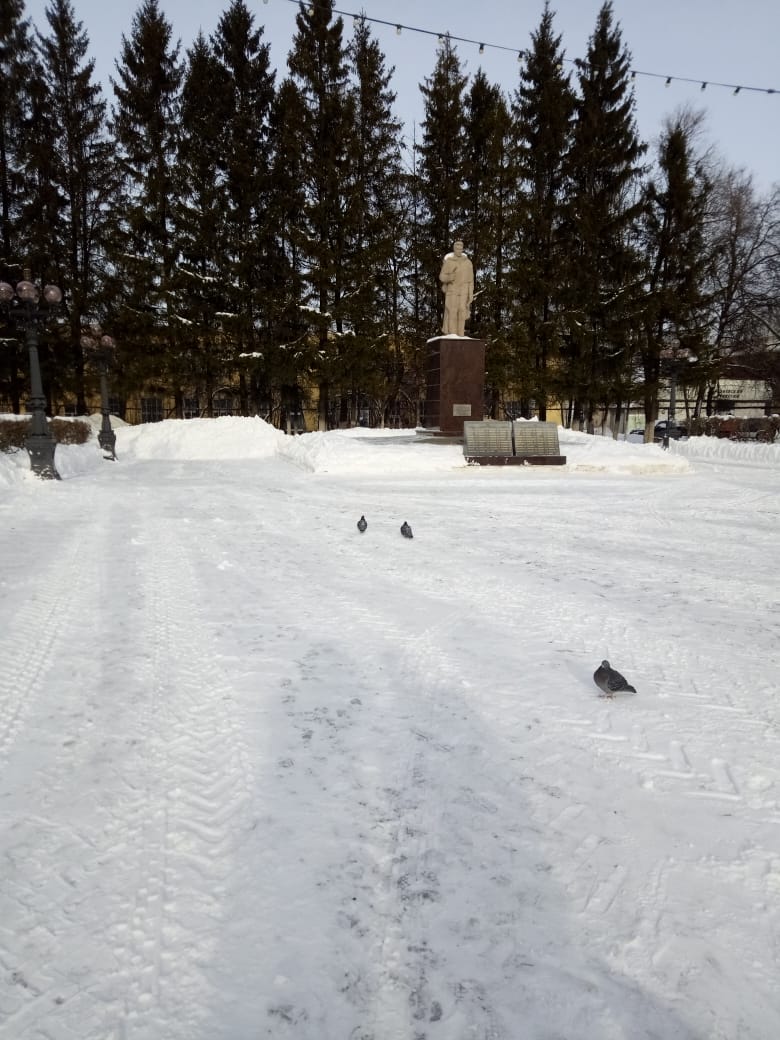 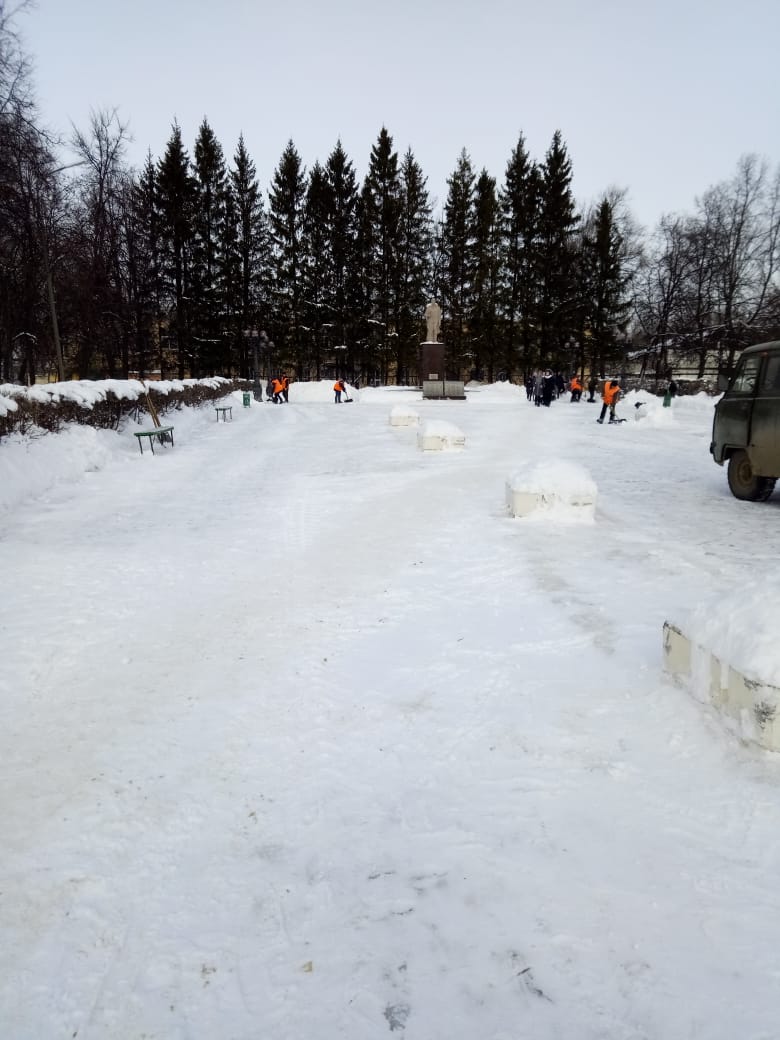 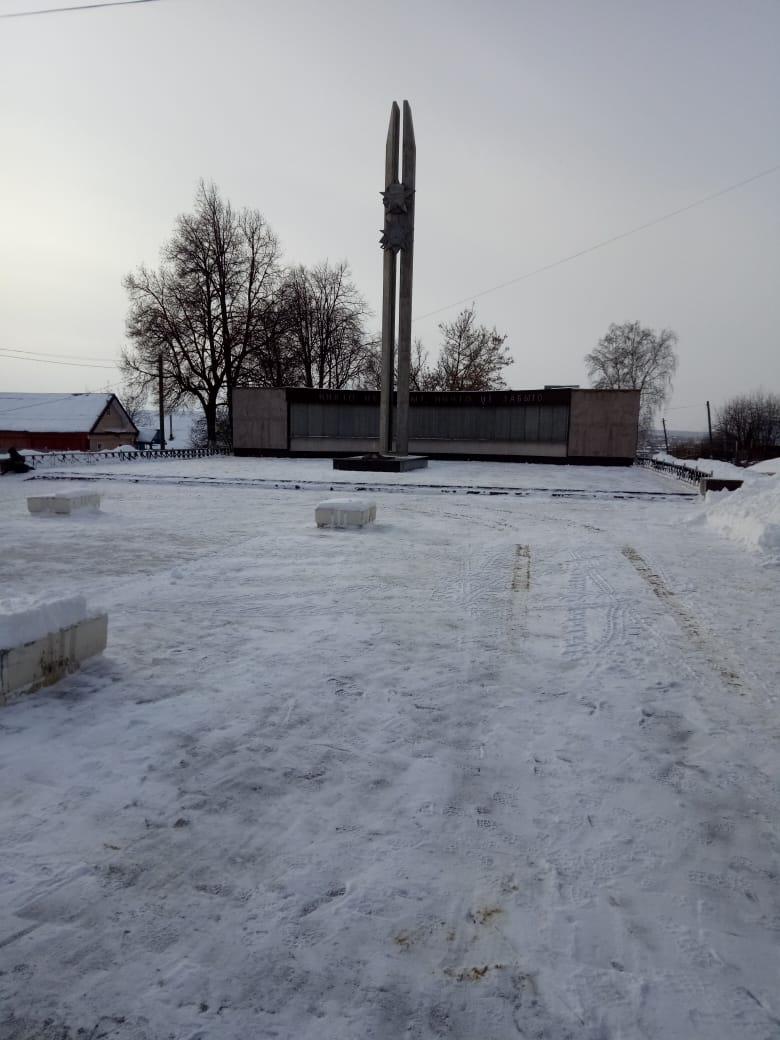 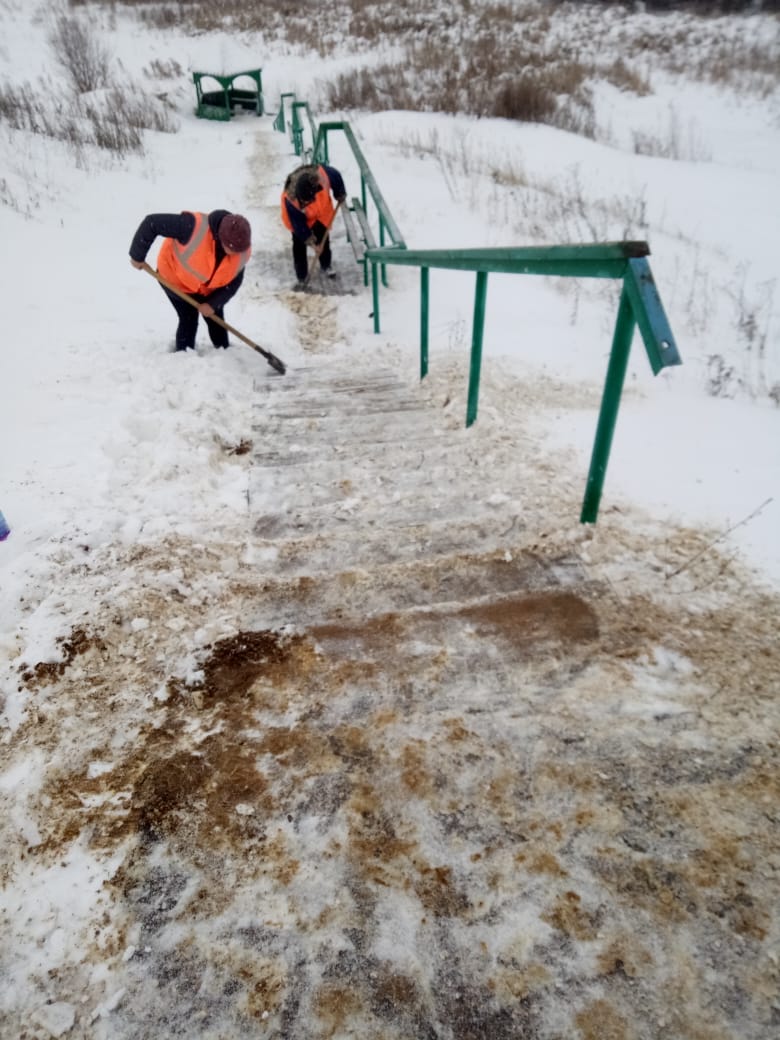 